บันทึกข้อความ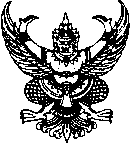 ส่วนราชการ                                                                                  โทร.                    .                                ที่   อว 0603.10.  /	วันที่                                                          .          เรื่อง   ขอรายงานผลการอนุมัติและรับรองตามคำสั่งมหาวิทยาลัยนเรศวรที่ 05948/2566                   ..เรียน	อธิการบดี อ้างถึง คำสั่งมหาวิทยาลัยนเรศวร ที่ 05948/2566 ลงวันที่ 31 ตุลาคม 2566 
เรื่อง มอบอำนาจให้หัวหน้าโครงการวิจัยปฏิบัติราชการแทนอธิการบดีมหาวิทยาลัยนเรศวร การดำเนินการตามคำสั่งนี้ ให้ผู้รับมอบอำนาจกระทำตามขอบเขตอำนาจหน้าที่ให้เกิดประโยชน์สูงสุดต่อราชการ ด้วยความรอบคอบ ระมัดระวัง มิให้เกิดความเสียหายต่อราชการ โดยให้ปฏิบัติตามกฎหมาย และแนวปฏิบัติที่เกี่ยวข้องของทางราชการ และมหาวิทยาลัยนเรศวรอย่างเคร่งครัด เมื่อดำเนินการแล้ว ให้หัวหน้าโครงการวิจัยรายงานผลการอนุมัติและรับรองตามนี้ ผ่านต้นสังกัดมายังกองการวิจัยและนวัตกรรม พร้อมกับการจัดส่งเอกสารการเบิกจ่ายเงินงวดถัดไป และหลังปิดบัญชีโครงการวิจัยภายใน 30 วัน เว้นแต่โครงการวิจัยจากเงินรายได้คณะ ให้หัวหน้าโครงการวิจัยรายงานผลการอนุมัติและรับรองตามคำสั่งมอบอำนาจผ่านต้นสังกัดมายังกองการวิจัยและนวัตกรรม ก่อนจัดส่งเอกสารการเบิกจ่ายเงินงวดถัดไป และหลังปิดบัญชีโครงการวิจัยภายใน 30 วัน นั้น ในการนี้                       ชื่อหัวหน้าโครงการวิจัย               ซึ่งได้รับทุนวิจัย
เรื่อง                                                                          เลขที่สัญญา                                              แหล่งทุน                             ระยะเวลาดำเนินโครงการตั้งแต่วันที่                     ถึงวันที่                         ขอรายงานผลการอนุมัติและรับรองตามคำสั่งนี้ รายละเอียดดังเอกสารแนบจึงเรียนมาเพื่อโปรดทราบ (..................................) 			     
            หัวหน้าโครงการวิจัยรายงานผลการอนุมัติและรับรองการจัดซื้อจัดจ้างพัสดุและอื่นๆ ที่เกี่ยวข้องกับการวิจัยและพัฒนาตามคำสั่งมหาวิทยาลัยนเรศวร ที่ 05948/2566 เรื่องมอบอำนาจให้หัวหน้าโครงการวิจัยปฏิบัติราชการแทนอธิการบดีมหาวิทยาลัยนเรศวรรหัสสัญญา.............................................ชื่อโครงการวิจัย...............................................หัวหน้าโครงการ (ผู้รับทุน)..........................................สรุปรายการอนุมัติและรับรอง ประจำเดือน.................................... (ระหว่างวันที่...................................... ถีง วันที่......................................)หมายเหตุ : ข้าพเจ้าขอรับรองว่าได้จ่ายเงินไปตามวัตถุประสงค์ของโครงการตามหลักฐานการจ่ายเงินนี้จริงและหากตรวจสอบแล้วพบว่า มีการจ่ายเงินไม่เป็นไปตามระเบียบที่เกี่ยวข้อง ข้าพเจ้าจักเป็นผู้รับผิดชอบแต่เพียงผู้เดียว											   ลงชื่อ.....................................................											(ชื่อ/สกุล....................................................)											                (หัวหน้าโครงการวิจัย)วันเดือนปี ที่อนุมัติรายการ จำนวนเงิน  ผู้เสนอ ประเภทหลักฐานการจ่ายเงินประเภทหลักฐานการจ่ายเงินหมายเหตุวันเดือนปี ที่อนุมัติรายการ จำนวนเงิน  ผู้เสนอ ใบเสร็จรับเงินใบสำคัญรับเงินหมายเหตุ11 มิ.ย.64ตัวอย่าง..ขออนุมัติจัดซื้อวัสดุ จำนวน 15 รายการ       1.00 รวม        1.00 